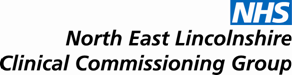 JOINT CO-COMMISSIONING COMMITTEE TO BE HELD ON Tuesday 18th October   2016   3.00 - 5.00 PMAT CENTRE4, IN TRAINING ROOM 1AGENDAITEMPAPERLEAD1.Apologies VerbalMW2.Declarations of Interest  Verbal MW3.Minutes of the Previous Meeting / Virtual Decision Log RatificationAttached MWGOVERNANCEGOVERNANCEGOVERNANCEGOVERNANCE4.Fully Delegated Commissioning from April 2017paperJW5.Revised Conflicts of InterestAttachedCKSTRATEGY STRATEGY STRATEGY STRATEGY 6.GP Forward ViewPresentation/late paperJWQUALITY QUALITY QUALITY QUALITY No itemsOPERATIONALOPERATIONALOPERATIONALOPERATIONAL7.Freshney Green List Closure updatesPaperHMINFORMATION INFORMATION INFORMATION INFORMATION 8.NEL Docks Collaborative PaperTBC        9.Primary Medical Services Budget SummaryAttachedCK10.Annual Appraisal ReportPaperHM11.National Survey paper12. 
Any Other Business  VerbalMWDate & Time of Next Meeting 	2017 Meetings to be confirmedDate & Time of Next Meeting 	2017 Meetings to be confirmedDate & Time of Next Meeting 	2017 Meetings to be confirmed